Załącznik nr 3 do SWZ			Zamawiający: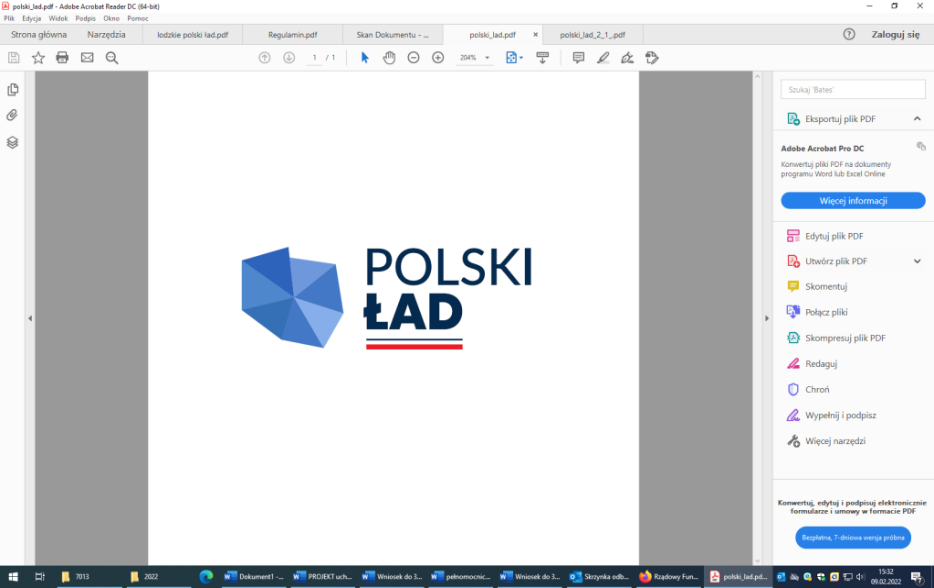 Gmina Dąbrowa Biskupiaul. Topolowa 2 88-133 Dąbrowa Biskupia Reprezentowany/reprezentowani przez:Oświadczenie składane na podstawie art. 125 ust. 1 ustawy z dnia 11 września 2019 r.Prawo zamówień publicznych
(z uwzględnieniem przesłanek wykluczenia na podstawie art. 7 ust. 1 ustawy z dnia 13 kwietnia 2022 r. o szczególnych rozwiązaniach w zakresie przeciwdziałania wspieraniu agresji na Ukrainę oraz służących ochronie bezpieczeństwa narodowego)Na potrzeby postępowania o udzielenie zamówienia publicznego nr ORG.271.7.2023 pn. Rozbudowa Szkoły Podstawowej w Ośniszczewku wraz z wyposażeniem , Etap I - PRZEBUDOWA I TERMOMODERNIZACJA SZKOŁY PODSTAWOWEJ W OŚNISZCZEWKU, GMINA DĄBROWA BISKUPIA oświadczam, co następuje:DOTYCZĄCE PRZESŁANEK WYKLUCZENIA Z POSTĘPOWANIAOświadczam, że nie zachodzą w stosunku do mnie przesłanki wykluczenia z postępowania na podstawie art. 108 ust. 1 oraz na podstawie art. 109 ust. 1 pkt 4 ustawy Pzp)*lub Oświadczam, że zachodzą w stosunku do mnie podstawy wykluczenia z postępowania na podstawie art.………….… (wpisać artykuł ustawy Pzp). Jednocześnie oświadczam, że w związku z ww. okolicznością, na podstawie art. 110 ust. 2 ustawy Pzp podjąłem następujące środki naprawcze )*: …………………………………………………………………………………………………...............................………………………………………………………..……………………………………………........................……………………( opisać podjęte środki naprawcze )Oświadczam, że nie zachodzą w stosunku do mnie przesłanki wykluczenia z postępowania na podstawie art. 7 ust. 1 ustawy z dnia 13 kwietnia 2022 r. o szczególnych rozwiązaniach w zakresie przeciwdziałania wspieraniu agresji na Ukrainę oraz służących ochronie bezpieczeństwa narodowego (Dz. U. 2023, poz. 129 z późn. zm.).DOTYCZĄCE SPEŁNIANIA WARUNKÓW UDZIAŁU W POSTĘPOWANIUOświadczam, że spełniam warunki udziału w postępowaniu określone przez Zamawiającego w SWZ)*.Oświadczam, że w celu wykazania spełniania warunków udziału w postępowaniu, określonych przez Zamawiającego w SWZ, polegam na zasobach następującego/ych podmiotu/ów w następującym zakresie: )*…………………………………………………………………………………………………........................………………………………………………………………........................…………………………………………………………………………………………………..……(wskazać podmiot i określić odpowiedni zakres dla wskazanego podmiotu)OŚWIADCZENIE DOTYCZĄCE PODANYCH INFORMACJIOświadczam, że wszystkie informacje podane w powyższych oświadczeniach są aktualne i zgodne z prawdą oraz zostały przedstawione z pełną świadomością konsekwencji wprowadzenia zamawiającego w błąd przy przedstawianiu informacji.)* niepotrzebne skreślić  Dnia ……………………..……………………r.Oświadczenie musi być opatrzone kwalifikowanym podpisem elektronicznym, podpisem zaufanych lub podpisem osobistym.		Załącznik nr 4 do SWZ Udostępniający zasoby :Nazwa …………………………………………………………………………………………………………………………….……………………Adres  …………………………………………………………………………………………………………………….……………………………Tel…………………………………………………………..e-mail …………………………………………………………………………………NIP ……………………………………………………………………………..……………………………………………………………………….ZOBOWIĄZANIE PODMIOTU UDOSTĘPNIAJĄCEGO ZASOBY do oddania do dyspozycji Wykonawcy niezbędnych zasobów na potrzeby wykonania zamówienia Ja niżej podpisany ……………………………………………………………............………………………………………………………(imię i nazwisko osoby upoważnionej do reprezentowania podmiotu udostępniającego zasobyjako udostępniający (podać nazwę podmiotu): ………………………………………………………………………….……………………………………..………………………………………………………………………………………………………………………………………………………………………………………………………uprawniony do reprezentowania w/w Wykonawcy, oświadczam, że zgodnie z art. 118 ustawy z dnia 11 września 2019r. Prawo zamówień publicznych (Dz.U.2022 poz. 1710 z późn. zm.) w postępowaniu nr ORG.271.7.2023 pn. Rozbudowa Szkoły Podstawowej w Ośniszczewku wraz z wyposażeniem Etap I - PRZEBUDOWA I TERMOMODERNIZACJA SZKOŁY PODSTAWOWEJ W OŚNISZCZEWKU, GMINA DĄBROWA BISKUPIA zobowiązuje się udostępnić swoje zasoby Wykonawcy:…………………………………………………………………….………………………………………………………………………………………
……………………………………………………………………………….……………………………………………………………………………(pełna nazwa i adres Wykonawcy)1. Zakres dostępnych Wykonawcy zasobów podmiotu udostępniającego zasoby :……………………………………………………………………………………………………………………………………………………………………………………………………………………….......................................................................................................2. Sposób i okres udostępniania Wykonawcy i wykorzystania przez niego zasobów podmiotu udostępniającego te zasoby przy wykonywaniu zamówienia:…………………………………………………………………………………………………………………………………………………………………………………………………………………………………………………………………………………………………………………………3. Zakres w jakim podmiot udostępniający zasoby zrealizuje roboty budowlane lub usługi, których wskazanie dotyczy :……………………………………………………………………………………………………………………………………………………………………………………………………………………………………………………………………………………………………………………………………………………………………………………………...( Podpis udostępniającego ) Oświadczenie musi być opatrzone kwalifikowanym podpisem elektronicznym, podpisem zaufanych lub podpisem osobistym. Załącznik nr 5 do SWZ	Zamawiający:Gmina Dąbrowa Biskupiaul. Topolowa 288-133 Dąbrowa BiskupiaWykonawca/Wykonawcy:Reprezentowany/reprezentowani przez:Na potrzeby postępowania o udzielenie zamówienia publicznego ORG.271.7.2023 pn. Rozbudowa Szkoły Podstawowej w Ośniszczewku wraz z wyposażeniem Etap I - PRZEBUDOWA I TERMOMODERNIZACJA SZKOŁY PODSTAWOWEJ W OŚNISZCZEWKU, GMINA DĄBROWA BISKUPIA przedkładam :WYKAZ ROBÓT BUDOWLANYCH POTWIERDZAJĄCYCH SPEŁNIANIEWARUNKU UDZIAŁU W POSTĘPOWANIUUwaga ! Wykonawca jest zobowiązany wypełnić wszystkie rubryki, podając kompletne informacje. Do wykazu należy dołączyć dowody określające czy roboty zostały wykonane należycie.Dnia ..................................................	Oświadczenie musi być opatrzone kwalifikowanym podpisem elektronicznym, podpisem zaufanych lub podpisem osobistym.Załącznik nr 6 do SWZ			Zamawiający:Gmina Dąbrowa Biskupia ul. Topolowa 2 88-133 Dąbrowa BiskupiaWykonawca/Wykonawcy:Reprezentowany/reprezentowani przez:Na potrzeby postępowania o udzielenie zamówienia publicznego ORG.271.7.2023 pn. Rozbudowa Szkoły Podstawowej w Ośniszczewku wraz z wyposażeniem Etap I - PRZEBUDOWA I TERMOMODERNIZACJA SZKOŁY PODSTAWOWEJ W OŚNISZCZEWKU, GMINA DĄBROWA BISKUPIA przedkładam :WYKAZ OSÓB SKIEROWANYCH DO REALIZACJI ZAMÓWIENIA */ np. umowa o pracę, umowa zlecenie, umowa o dzieło/ lub na podstawie dołączonego zobowiązania innych podmiotówDnia ..............................................Oświadczenie musi być opatrzone kwalifikowanym podpisem elektronicznym, podpisem zaufanych lub podpisem osobistym.Pełna nazwa Wykonawcy: Adres :NIP lub REGON:Imię i nazwisko:Podstawa do reprezentacji:UWAGA!!! Niniejsze zobowiązanie wypełnia podmiot udostępniający zasoby tylko w przypadku, gdy Wykonawca polega na jego zasobach w celu wykazania spełniania warunków udziału w postępowaniu.Pełna nazwa/firma: Adres :NIP lub REGON:Imię i nazwisko:Podstawa do reprezentacji:LpRodzaj i miejsce wykonania robót budowlanych, powierzchnia wykonanych robótNazwa podmiotu, na rzecz którego roboty budowlane zostały wykonaneData wykonania(dd-mm-rr)Wartość wykonanych robót budowlanych złPełna nazwa/firma: Adres :NIP lub REGON:Imię i nazwisko:Podstawa do reprezentacji:Zakres wykonywanych czynności w czasie realizacji zamówieniaImięi nazwiskoKwalifikacje zawodowe(nazwa i numer uprawnień budowlanych) Wykształcenie ( rodzaj ) Informacja
 o podstawie dysponowania osobami/ *Kierownik budowyKierownik robót elektrycznychKierownik robót sanitarnych